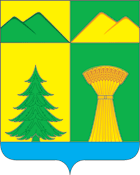 СОВЕТМУНИЦИПАЛЬНОГОРАЙОНА«УЛЁТОВСКИЙ РАЙОН»ЗАБАЙКАЛЬСКОГО КРАЯРЕШЕНИЕ18 сентября 2019года						                         № 369                                                                      с.УлётыО согласовании  списания муниципального имущества муниципального района «Улётовский район» Забайкальского краяВ соответствии с Уставом муниципального района “Улётовский район” Забайкальского края, руководствуясь Положением о порядке управления и распоряжения муниципальной собственностью муниципального района «Улётовский район», принятым решением Совета муниципального района «Улётовский район»  от 31.01.2012 №334, рассмотрев ходатайство администрации муниципального района «Улётовский район» Забайкальского края, в целях проведения работы по ликвидации объектов, выведенных из хозяйственного оборота и грозящих опасностью для жизни и здоровья граждан, Совет муниципального района “Улётовский район”  решил:Согласовать  администрации муниципального района «Улётовский район» Забайкальского края списание муниципального имущества муниципального района «Улётовский район» Забайкальского края-нежилое здание (бассейн),  в кадастровом квартале 75:19:0501101,, год постройки 1986,балансовая стоимость4013541,5 тыс.руб., остаточная 0, порядковый номер реестра 85 расположенное по адресу: Забайкальский край,Улётовский район, с.Танга, ул.Школьная,10. Настоящее решение  официально опубликовать (обнародовать) путём размещения на официальном сайте муниципального района «Улётовский район» в информационно-телекоммуникационной сети «Интернет»  в разделе  «Документы»http://улёты.забайкальскийкрай.рф      3. Контроль возложить на первого заместителя руководителя администрации МР «Улётовский район» по территориальному развитию (С.С.Подойницына).Глава муниципального района«Улётовский район»							А.И.Синкевич